   Milé maminky, tatínkové i prarodiče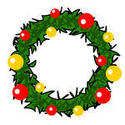               chtěla bych Vám nabídnout a tímto Vás pozvat na předvánoční tvořivé setkání v MŠ se zdobením perníčků.Navazujeme tak na předchozí setkávání v období Vánoc a Velikonoc v naší MŠ. Můžete přijít tvořit bez dětí i s dětmi, těšíme se na Vás.Kvůli organizaci, prosím, dejte zpětnou vazbu k Vaší účasti nae-mail (Motýlci, Broučci) nebo v MŠ na hlavní nástěnce. Děkujeme.Uvítáme i Vaše nápady a pokud budete mít zájem, při tvoření a nad kávou nebo čajem se můžeme společně zamyslet nad dalšími akcemi v MŠ i nad spoluprácí při zvelebování mateřské školy.Těšíme se na setkání s Vámi!Termín   29.11.2022                          čas 15:45 – 17:30 hod.  Za kolektiv MŠ Hana Koňaříková, ředitelka 